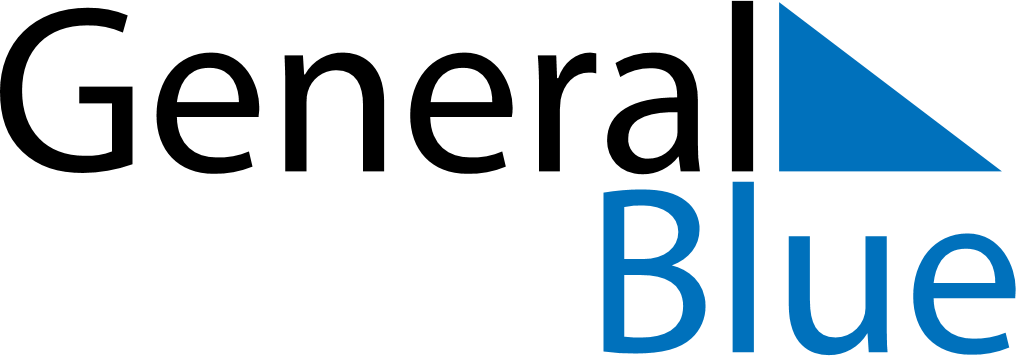 Daily Planner October 6, 2024 - October 12, 2024Daily Planner October 6, 2024 - October 12, 2024Daily Planner October 6, 2024 - October 12, 2024Daily Planner October 6, 2024 - October 12, 2024Daily Planner October 6, 2024 - October 12, 2024Daily Planner October 6, 2024 - October 12, 2024Daily Planner October 6, 2024 - October 12, 2024Daily Planner SundayOct 06MondayOct 07TuesdayOct 08WednesdayOct 09ThursdayOct 10 FridayOct 11 SaturdayOct 12MorningAfternoonEvening